Ottawa Internationals Soccer Club
Hygiene and ChecklistsProper hygiene can help reduce the risk of infection or spreading infection to others.General Hygiene ProtocolsWash your hands often with soap and water for at least 20 seconds, especially after using the washroom and when preparing food. Use alcohol-based hand sanitizer if soap and water are not available. When coughing or sneezing, cough or sneeze into a tissue or the bend of your arm, not your hand. Dispose of any tissues you have used as soon as possible in a lined wastebasket and wash your hands afterwards. Avoid touching your eyes, nose, or mouth with unwashed hands.Other Hygiene ProtocolsWash hands immediately before leaving home and after soccer activities and use hand sanitizer during scheduled breaks.Do not spit at any time. Clearly label your own water bottle. Do not share bottles. Any individual equipment used should be taken home and washed separately from others in the household (e.g. uniform). Carry hand sanitizer in order to enable good personal hygiene. Avoid the use of public toilets, however if necessary, ensure hands are washed thoroughly. Avoid touching eyes, nose or mouth. Shower at home before and after training.Players It is recommended that all players utilize the “Self-Check” on  Ontario COVID-19 Self-Assessment App If you experience any of the symptoms, please follow recommendations and contact your medical health provider. Do not carpool unless with immediate family members. Always follow the instructions from coaches and respect physical distancing. Arrive no more than 15 minutes but no later than 7 minutes prior to activity commencing. Do not congregate at the facility entry point. Space is available for social distancing during check in.Arrive prepared to train – changing rooms will not be in use. Bring your own water bottles clearly labelled with your name. Do not share water bottles. Follow hygiene protocols.  (Next slide)Physical distancing of two (2) metres (6 feet) must be maintained. No more than 1 person per 4m². All “non-essential” contacts should be avoided (handshakes, high 5’s, etc.). Only use your own equipment. Parents Follow hygiene protocols.Avoid congregating at facility entry points. Remind players to arrive to training dressed and ready, as change rooms will not be available. Only one parent/guardian attending soccer activities. Parents/guardians to keep a reasonable distance from the field. (Outside Turf, spacing will be marked)No more than 1 person (family unit) per 4m². Ensure to check-in for completion of attendance at the soccer activity. At home, ensure all the player’s equipment is washed separately from the other household items. Ensure child is healthy and has no sign of COVID-19 symptoms. Drop and pickup player while maintaining desired rules and regulations around pick-up/drop-off and being a spectator if allowed. Snacks are discouraged.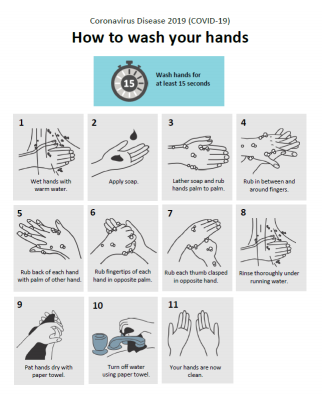 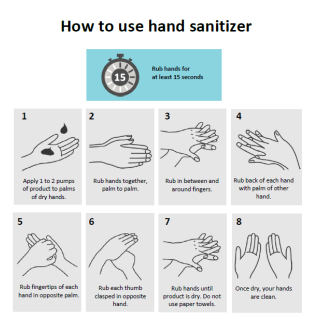 